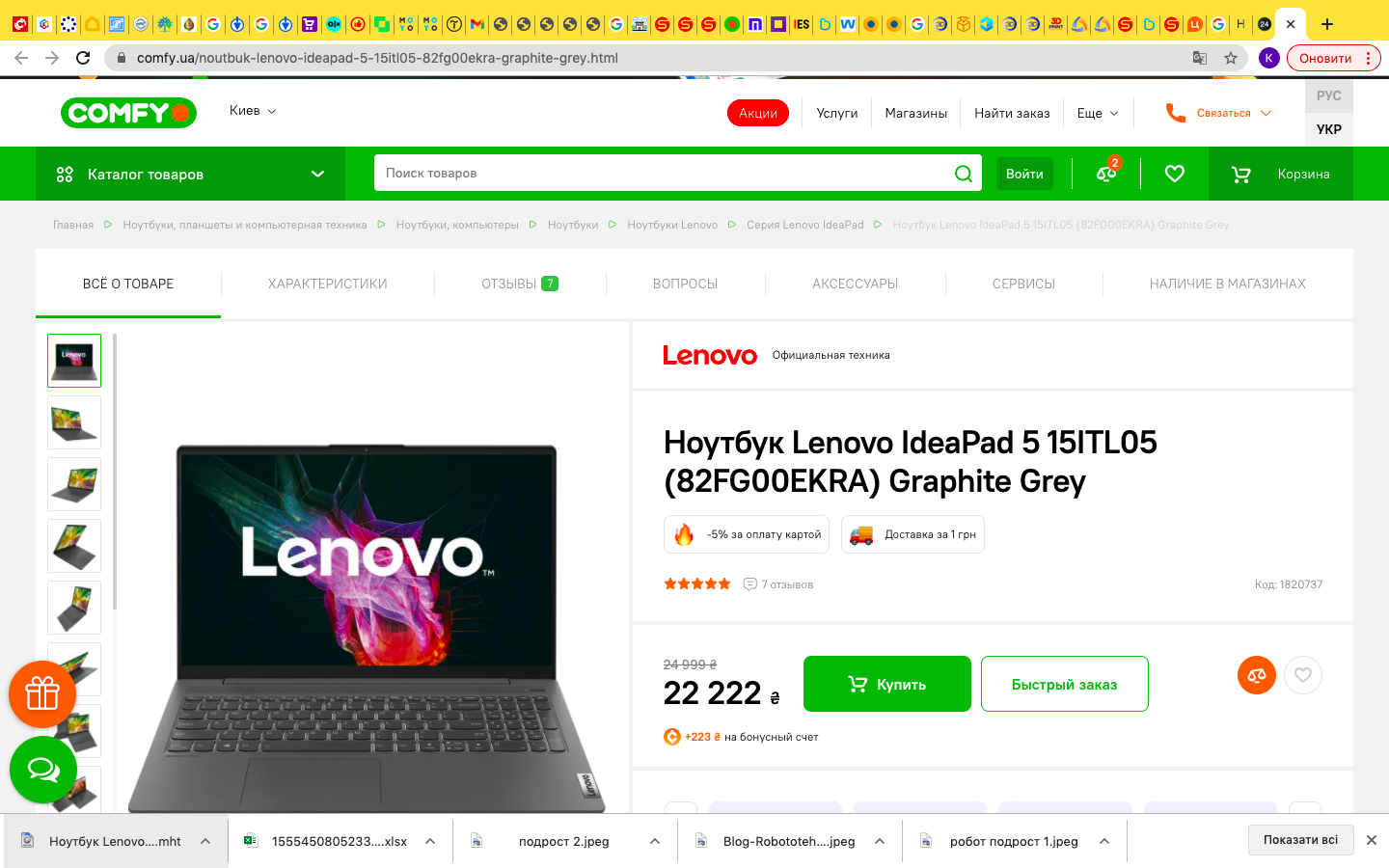 Основные характеристики IdeaPad 5 15ITL05 (82FG00EKRA) Graphite GreyДиагональ экрана15,6''Разрешение экрана1920x1080 Full HDТип матрицыIPSЧастота обновления экрана60 ГцПокрытие экранаАнтибликовоеПроцессорПроизводитель процессораIntelМодель центрального процессораCore i5-1135G7Количество ядер4 ядраЧастота центрального процессора2,4 (4,2) ГГцОЗУОбъем ОЗУ8 ГБТип оперативной памятиDDR4Частота оперативной памяти3200 МГцЖесткий дискОбъем накопителя256 ГБТип накопителяSSDВидеокартаПроизводитель видеокартыNvidiaМодель графического процессораGeForce MX450Объем видеопамяти2 ГБТип видеокартыДискретныйТип памяти видеокартыGDDR6ОСОперационная системаFree DOSВеб-камераРазрешение веб-камеры1 МпИнтерфейсыОптический приводБез дисководаСтандарты Wi-Fi802.11 acBluetoothВерсия 5.0HDMIЕстьКоличество USB 3.12 шт.Количество USB 3.1 тип C1 шт.КардридерЕстьАвтономная работаВремя автономной работыДо 11 чКорпусОсобенностиBluetoothHDMIТолщина, мм19,9 ммШирина, мм356,67 ммГлубина, мм233,13 ммВес1,66 кгМатериал корпусаМеталл и пластикЦвет производителяСерыйГарантийный срок1 годКомплектацияНоутбукАдаптер питанияИнструкцияГарантийный талонСтрана производстваКитайБрендLenovo